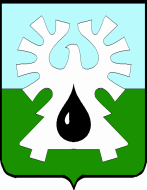 МУНИЦИПАЛЬНОЕ ОБРАЗОВАНИЕ ГОРОД УРАЙХАНТЫ-МАНСИЙСКИЙ АВТОНОМНЫЙ ОКРУГ - ЮГРА     ДУМА ГОРОДА УРАЙ      РЕШЕНИЕот 23 марта 2017                                                                                                  № 12О согласовании решенияо передаче имущества, составляющего муниципальную казну, в залог 	Рассмотрев представленные главой города Урай документы, в соответствии со статьями 12, 18 Порядка управления и распоряжения имуществом, находящимся в муниципальной собственности города Урай, определенным решением Думы города Урай  от 25.06.2009 №56 (в редакции решений Думы города Урай от 24.09.2009 № 70, от 23.09.2010 №75, от 20.12.2010 №122, от 30.06.2011 №48, от 21.02.2012 №18, от 24.05.2012 №52, от 27.09.2012 № 86, от 25.10.2012 № 102, от 20.06.2013 №38, от 20.02.2014№7, от 25.09.2014 №52, от 25.06.2015 №67, от 24.12.2015 №149, от 24.03.2016 №16, от 23.06.2016 №49, от 21.02.2017 №8), Дума города Урай  решила:Согласовать решение главы города Урай о передаче имущества, составляющего муниципальную казну, согласно приложению, в залог ПАО Банку «Финансовая Корпорация Открытие», в качестве способа обеспечения обязательств общества с ограниченной ответственностью «Строительная компания «Ной», - застройщику объекта, строительство которого предусмотрено Генеральным планом города Урай, в целях реализации Стратегии социально-экономического развития, программ и планов развития муниципального образования город Урай, - средней школы в микрорайоне 1А (Общеобразовательная организация с универсальной безбарьерной средой) мощностью 528 мест в городе Урай. 2.   Опубликовать настоящее решение в газете «Знамя».Приложениек решению Думы города Урайот 23 марта 2017 № 12Нежилое здание, общественное использование объектов капитального строительства, назначение: нежилое, площадь 3 236,4 кв.м, количество этажей: 4, адрес (местонахождение) объекта: г.Урай, микрорайон 2, дом 39/1, г.Урай, Ханты-Мансийский автономный округ - Югра;Административно-бытовой корпус, назначение: нежилое, 4-этажный, общая площадь 1676,1 кв.м, адрес (местонахождение) объекта:, ул.Береговая, дом 10, г.Урай, Ханты-Мансийский автономный округ - Югра;Арочный склад АРИ-1, назначение: нежилое, 1-этажный, общая площадь 378 кв.м, адрес (местонахождение) объекта: Ханты-Мансийский автономный округ – Югра, г.Урай, ул.Береговая, дом 10/2;Здание детской поликлиники, назначение: нежилое, площадь 2 688,2 кв.м., количество этажей: 5, адрес (местонахождение) объекта: Ханты-Мансийский автономный округ – Югра, г.Урай, ул.Ленина, д.96;Казенное специальное (коррекционное) образовательное учреждение Ханты-Мансийского автономного округа – Югра для обучающихся, воспитанников с ограниченными возможностями здоровья «Урайская специальная (коррекционная) общеобразовательная школа VII вида», назначение: нежилое, 2-этажный, общая площадь 1741,9 кв.м, адрес (местонахождение) объекта: микрорайон 2, дом 68, г.Урай, Ханты-Мансийский автономный округ – Югра.Председатель Думы города Урай                 Председатель Думы города Урай                 Глава города УрайГлава города УрайГ.П. АлександроваА.В. Иванов29 марта 2017 года29 марта 2017 года